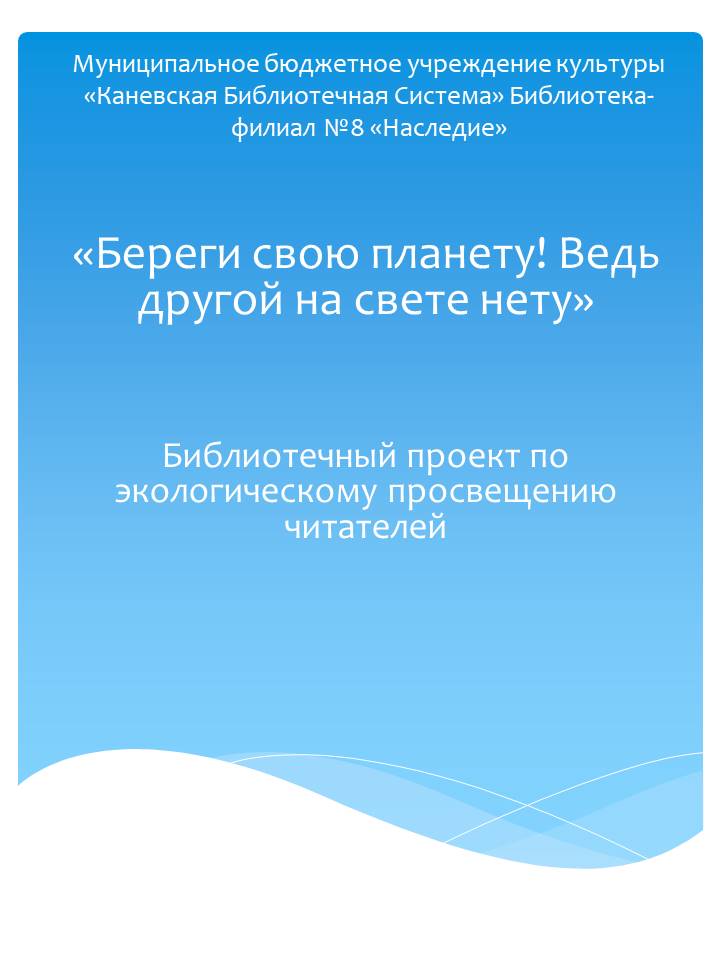                                                                      Каневская, 2023ББК 78.3	  Составитель: Джунь С.В., заведующая библиотеки-филиала №8 «Наследие» МБУК «Каневская БС».Цели:1. Привлечь внимание читателей к экологическим проблемам родного края, 2. Активизировать работу библиотеки по экологическому просвещению читателей, 3. Выработать навык экологически грамотного и безопасного поведения в природе,Задачи: 1. Стимулировать экологическое воспитание и осознанность детей и молодежи в области природоохранной и экологической деятельности через организацию мероприятий библиотек: экологические акции и отряды, сбор батареек и макулатуры, высадка деревьев, эковикторины и турниры, тематические книжные выставки и чтения, познавательные экологические часы и др. 2. Привлечь в библиотеку детей и молодежь путем вовлечения в интересные и значимые для данной аудитории мероприятия, направленные на сохранение окружающей среды и рациональное использование природных ресурсов. В настоящее время взаимоотношения человека и природы очень сложные и напряжённые. Мы ощущаем, как меняется наш климат, меньше остаётся чистых, нетронутых лесов, озёр и рек. Тяжело дышится от выхлопных газов на улицах наших городов. Мы постоянно слышим об озоновых дырах, о загрязнении мирового океана, о страшных последствиях радиационных катастроф. Люди встревожены и понимают, что природа не безгранична. Мы поднимаем и бьём тревогу, потому что в отношении с природой человек переступил нравственный рубеж. Экологические проблемы можно решить всем миром, постепенно формируя экологическую культуру, новое экологическое мышление жителей района – наших читателей. Таким образом, становление и развитие экологического образования обусловлено тремя причинами: 1) объективными процессами развития системы «человек – природа – общество; 2) обострением экологической обстановки; 3) социальным заказом общества на создание экологически направленной личности. Так возникла необходимость создания проекта, направленного на становление начал экологической культуры, через познание закономерностей природы. Библиотека может сыграть значительную роль в экологическом просвещении, где можно получить широкий круг представлений о Вселенной, планете Земля, о жизни людей, увидеть красоту мира и родного края, научиться его любить и беречь. В связи с этим библиотека-филиал №8 представляет проект «Береги свою планету! Ведь другой на свете нету»    Ожидаемый результат:Систематическое проведение мероприятий различного характера будет способствовать: становлению экологического мышления у читателей, т.е. умению понимать и оценивать взаимоотношения человека и природы; осознанию смысла жизни человека, собственных целей и стремлений; формированию у читателей активного и ответственного отношения к жизни, к окружающей среде; развитию заботливого и бережного отношения к своему собственному здоровью; стремлению сохранить и улучшить природу.В последние годы интерес к экологии и экологической информации возрос со стороны общества и, следовательно, со стороны библиотек, которые всё увереннее занимают нишу экологического просвещения. Наша библиотека тоже не остается в стороне от решения глобальных проблем экологии. Для более эффективной и целенаправленной деятельности в библиотеке разработан проект «Береги свою планету! Ведь другой на свете нету». Мероприятия, которые пройдут в рамках проекта, не просто развлекательные игры, беседы, акции, а возможность пополнить знания наших читателей о живой природе, познакомить их с познавательной и занимательной литературой по этой теме. Мы убеждены: через книгу, через чтение можно привить драгоценные чувства любви к родному краю, его природе. В наших силах – формирование экологической культуры наших читателей. Если каждый читатель осознает, что будущее планеты зависит от него лично, на Земле никогда не исчезнут животные, растения и чистый воздух.Участники программы: 12+Основные мероприятия по реализации проекта «Береги свою планету! Ведь другой на свете нету»Название мероприятияФорма работыДата, время «Нелетающие морские птицы»Тематическая прогулка ко Дню пингвина20.01.23  11-00«Поделки из пластиковых бутылок»Акция, мастер-класс26.02.23 11-00«Пусть цветет Земля всегда»Мастер-класс (выращивание домашних растений)30.03.23 11-00«Красота родной природы»Экологический квест01.04.23 11-00«Яблочный банкет»Праздник яблочного пирога13.05.23 11-00«Чудеса природы»Роспись сумок рисунками на тему явлений природы05.06.23 11-00«Наш след на Земле»Экологический квест22.07.23 11-00«Там на неведомых дорожках»Экологический поход02.08.23 09-00«Дары природы»Экологическая ярмарка10.09.23 14-00«В мире животных новостей»Экологическая панорама04.11.23 11-00«Из мусорной кучки – полезные штучки»Серия мастер-класс из подручных материаловС января по декабрь